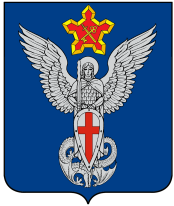 Ерзовская городская Дума Городищенский муниципальный район Волгоградская область403010Волгоградская область, Городищенский район, р.п. Ерзовка, ул. Мелиоративная, 2, тел/факс(84468) 4-79-15                                                                 РЕШЕНИЕ          от  18 сентября  2014 года                                №  8/4«О внесении изменений в Решение Ерзовской городской Думы № 5/3 от 22 мая 2014 года «Об утверждении Правил благоустройства и озеленения на территории Ерзовского городского поселения»       Рассмотрев протест Волгоградской межрайонной природоохранной прокуратуры № 04-01-14 от 25.06.2014г. на Решение Ерзовской городской Думы № 5/3 от 22.05.2014 г. «Об утверждении Правил благоустройства и озеленения на территории Ерзовского городского поселения» (далее Правила), Ерзовская городская Дума          РЕШИЛА:Внести следующие изменения: В пункте 4.7. Правил исключить слова «предприятиями и организациями, домовладельцами (нанимателями)»; В пункте 4.1.3. Правил исключить слова «производить утилизацию бытового и строительного мусора в не отведенных для этих целей местах»; В пункте 4.1.7. Правил исключить слова «самостоятельно производить утилизацию и захоронение ТБО И ЖБО»; Пункт 4.1.8. Правил исключить; Пункт 4.1.14. Правил  исключить; В пункте 5.2. Правил исключить слова «иметь договоры со специализированными предприятиями на вывоз твердых бытовых отходов»; В пункте 8.1. Правил  исключить слова «и зону санитарной ответственности», «санитарном».      2.  Настоящее решение вступает в силу с момента его подписания.      3. Настоящее решение подлежит официальному обнародованию в установленном порядке.          Председатель Ерзовской          городской Думы                                                                                                          Ю.М. Порохня.               Глава Ерзовского          городского поселения                                                                                                 А.А. Курнаков